					      ΑΝΑΚΟΙΝΩΣΗΣας ενημερώνουμε ότι  ο κ. Δήμαρχος  θα δέχεται το κοινό στο γραφείο του, κάθε Πέμπτη  από τις 10:00 π.μ. έως 13:00 μ.μ. και θα τηρείται η σειρά προτεραιότητας.Η  Γραμματεία του Δημάρχου απαντάει στα τηλέφωνα 2645360511,2645360500 και 2645360507.Σε πιθανή  απουσία του Δημάρχου , θα ανακοινώνεται την προηγούμενη ημέρα στο site του Δήμου.								       ΓΡΑΦΕΙΟ ΔΗΜΑΡΧΟΥ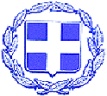 ΕΛΛΗΝΙΚΗ ΔΗΜΟΚΡΑΤΙΑΝΟΜΟΣ ΛΕΥΚΑΔΑΣΔΗΜΟΣ ΛΕΥΚΑΔΑΣΓΡΑΦΕΙΟ ΔΗΜΑΡΧΟΥ                             Λευκάδα     26 -3-2024